ACCESSIBILITY PROGRAM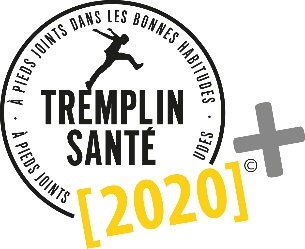 PROJECT FINANCINGThe mission of Fondation Tremplin Santé is to encourage young people to adopt healthy habits and an active lifestyle to help them grow up healthy. Camps are great places to learn, because it is easier to adopt healthy habits in a fun and exciting environment!Accessibility ProgramThe Accessibility program is specifically aimed at providing funding so that young people aged 5 to 16 from areas with a high deprivation index may enjoy camp activities that encourage them to adopt healthy habits.Project financingThe aspect of the program helps integrate healthy habits (HH) into camp activities by supporting the implementation of projects developed by camps and whose beneficiaries are considered vulnerable, such as those from disadvantaged areas.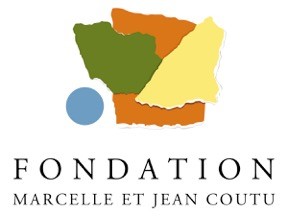 Made possible thanks to the financial support of:  Here are the 4 essential steps for submitting applicationsJoin the Shape Up PLUS program 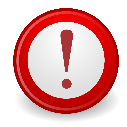 For day camps: provide us with the postal code of the camp that will realize the project For overnight camps: send us proof that more than 35% of the young people come from financially disadvantaged areas.Contact a Shape Up coordinator to be accompanied:Marie-Christine Murphy for physical activity related projectsKarine Chamberland for healthy eating and body diversity related projectsGuillaume Aird for food services related projectsSubmit your application for funding before one of the two deadlinesFinancial support: up to $2,500Calendar:  2 submission periodsThe second payment will be made at the end of the summer as follows:Deadline for submission of final report: September 1, 2020Second instalment (50% remaining): September 11, 2020This program is only for Shape Up Plus camps in 2020Be administered by an NPO or entirely financed and administrated by a municipal governmentOffer a program that promotes healthy habits by trained staffFor day camps: Being located in a deprived area as defined by Statistics Canada: send us your camp’s zip code by email as soon as possible so that we can validate your eligibility with our partnerFor overnight camps: host youth from financially disadvantaged backgrounds (35% or more, supporting document needed)Have been accompanied by a member of the Shape Up team during project set-upRelevance: This project should enhance the activities related to healthy lifestyle habits already carried out at the camp. A large number of campers should be able to benefit from it at different times (plan to increase the number of activities over the weeks).Viability: The project must be presented clearly and include a realistic budget.Impact on young people and their habits: Ask yourself what impact you are looking for in young people, especially the most vulnerable. Is it in terms of their knowledge, attitudes or behaviours? How do you plan to measure this change?Additional funding: Have an amount equal to at least 50% of the projected budget for the proposed project and commit to spending it on this project.The parties agree to the following:The purpose of this agreement is to support the organization's commitment to carry out a summer camp project aimed at encouraging the adopting of healthy habits (HH) among disadvantaged young people, particularly those from disadvantaged backgrounds.The organization agrees to:Carry out the project as presented.Use the allocated sums according to a predetermined budget.Comply with the terms and dates provided on page 2Provide Fondation Tremplin Santé with photos of the project.Fondation Tremplin Santé agrees to pay the organization the granted amount as indicated on page 2Fondation Tremplin Santé reserves the right to terminate this agreement for any of the following reasons:The organization fails to fulfill one of its obligations under this agreement.The organization ceases its operations in any way whatsoever, including bankruptcy, liquidation, or transfer of assets.Within five business days of the termination of this agreement, the organization must refund any portion of the sums provided that are unspent or that were used for purposes other than those provided for in this agreement.The parties attest that they have read, accepted, and signed this agreement at   on .For Fondation Tremplin SantéTania Paracini, executive directorAPPLICATION FORM
PROJECT FUNDINGFor Name of organizationName of organizationNPONPONPOMunicipal campMunicipal campMunicipal campCamp nameCamp nameAddressAddressPostal codePostal codeContact information Contact information Contact information Contact information Contact information NamePositionPhone1st installment:1st installment:1st installment:Duly signed agreement (pages 3)Weekly programming of the  young people involved in the project (previous year example)Duly filled out and signed funding application form (pages 4 to 6)Project budget estimates (page 7)2020 HH Profile duly completed Description of your HH training (content, length, teaching method)Number of trained counselors (% of the total number of counselors)Your banking information to make both installments2nd installment:2nd installment:2nd installment:Photographs of project (high resolution)Final reportEnd of summer HH profile duly completedI, the undersigned , declare that the information provided in this form and the attached documents is correct and complete. I, the undersigned , declare that the information provided in this form and the attached documents is correct and complete. Project name Nature of project Description of the current context (8/10 lines)List the actions already undertaken at the camp in relation to HH AND their impacts on the young peopleProject name Nature of project Description of the current context (8/10 lines)List the actions already undertaken at the camp in relation to HH AND their impacts on the young peopleProject name Nature of project Description of the current context (8/10 lines)List the actions already undertaken at the camp in relation to HH AND their impacts on the young peopleProject name Nature of project Description of the current context (8/10 lines)List the actions already undertaken at the camp in relation to HH AND their impacts on the young peopleDescription of your project (15/20 lines) Specify also its period of realizationDescription of your project (15/20 lines) Specify also its period of realizationDescription of your project (15/20 lines) Specify also its period of realizationDescription of your project (15/20 lines) Specify also its period of realizationCheck the name of the person that accompanied you Marie-Christine Murphy Karine Chamberland Guillaume Aird Autre : Check the name of the person that accompanied you Marie-Christine Murphy Karine Chamberland Guillaume Aird Autre : Check the name of the person that accompanied you Marie-Christine Murphy Karine Chamberland Guillaume Aird Autre : Check the name of the person that accompanied you Marie-Christine Murphy Karine Chamberland Guillaume Aird Autre : Which partners are involved in your project?Which partners are involved in your project?Which partners are involved in your project?Which partners are involved in your project?How will this project contribute to your current activities? (8 to10 lines)At what level will young people contribute to the project?In total, how many young people are expected to participate in the project activities? This represents approximately  % of youth in the camp.How many times should each youth participate in the activities? How long should each youth participate in these activities (approximately hours)? How will this project encourage young people—particularly disadvantaged ones—to adopt healthy habits? 
(9 to10 lines)Which indicator will you use during the project to track its impact?   (Which one, when will it be checked, how often, how, etc.) (3 to 4 lines)How will the requested funding help ensure the viability of the project over the years? (3 to 4 lines)Main steps of the project Amount requested from the Tremplin Santé Foundation (= sum of the expenses checked off in the table below)$ List of planned expenditures (indicate all planned expenditures, even those that will not be funded by Fondation Tremplin Santé)What is the total amount received from the other partners? $What are your other sources of funding? (4 to 5 lines)What are the Shape Up tools that you would like to use for the project? 